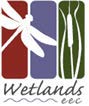 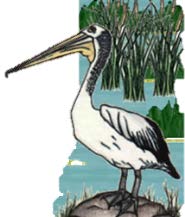 2022, Week 2 – AnswersWelcoming Visitors to Our Wet & WildAustralian Fur Seal, Brown fur seal Arctocephalus pusillus1. I am found from the coast of NSW, Victoria, Tasmania to South Australia.3. I was hunted for my dense coat of woolly underfur and long, outer hairs that keep me warm.6. I am the largest of this type of species.12. I breed on rocks in Bass Strait between October and January.17. My new born pups are almost black on the back and grey on the belly.23. I can grow to weigh 350kgs and am a very agile swimmer.	Bluebottle jellyfish, Portuguese man o' war Physalia utriculus2. I am often washed ashore on the beach by winds and tides.5. I have a gas-filled float that keeps me buoyant.11. My sting is painful and the person’s body part should be treated in hot water at 45°C for 20 minutes.16. I am mainly blue and I use my tentacles to paralyse my prey.18. Each ‘animal’ is actually a colony that depends on each other.22. Armadas of these organisms can be found in marine waters in the Indian and Pacific Oceans.Yellow-bellied Sea Snake  Hydrophis platura4. I breathe air like my terrestrial relatives.9. I have scales on my body. The upper half is black and the under half is yellow.13. I can spend up to 2 hours underwater before I need to come to the surface to breathe.14. I have a paddle shaped tail to help me swim.20. I am venomous and I have a forked tongue.24. I shed my skin every two to six weeks, which is more frequently than those on land.Bar Tailed Godwit Limosa lapponica7. I am a quite large mottled brown wader.8. My tail is barred with brown.10. I arrive in Australia in August from the northern hemisphere.15. I probe my long, upturned bill into exposed mud to find food in coastal areas.19. I’m the world record holder for non-stop flight: travelling 11,000km in 8 days straight21. I breed in Northern Asia and Alaska.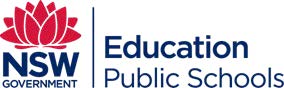 